Муниципальное автономное дошкольное образовательное учреждение городского округа СаранскЦЕНТР  РАЗВИТИЯ  РЕБЕНКА - ДЕТСКИЙ  САД  №90. Саранск,							 Телефон: (8342) 56-10-68Республика Мордовия,						 Телефакс: (8342) 56-00-24Ярославская 13.							E-mail :madou90@yandex.ruЛицевой счет   №30069U22070 МАДОУ «Центр развития ребенка – детский  сад №90» в УФК по Республике МордовияОГРН 1021301117452 ОКПО 21650564ИНН 1328049249, КПП 132801001                                            1.ВведениеИнновационный педагогический опыт работы«Развитие творческих способностей детей с использованием нетрадиционных техник»Воспитателя МАДОУ «Центр развития ребенка – детский сад № 90»Киушкиной Ольги АлександровныПервая квалификационная категорияВысшее, «МГПИ им. М.Е. Евсевьева», 1991г, педагогика и методика начального образования, учитель начальных классовОбоснование актуальности и перспективности опыта. Его значение для совершенствования учебно-воспитательного процесса.Ребенок - дошколёнок живет в  природной, социальной и культурной среде, он является членом большой многонациональной семьи.  Дошкольный возраст – фундамент общего развития ребенка, стартовый период всех высоких начал. Именно в этом возрасте закладываются основы всестороннего, гармонического развития ребенка.Развитие творческих способностей детей помогают ребенку раскрыться, понять себя. Обрести уверенность, реализовать любой свой замысел. В настоящее время существует огромное количество методов и техник, помогающие ребёнку. Но я хотела, остановится на нетрадиционных техниках. Нетрадиционные техники - это способы создания нового, в котором гармонирует все: и цвет, и линия, и сюжет. Нетрадиционная техника не  копируют образец, что дает ещё больший толчок к развитию воображения, творчества, самостоятельности, инициативы, проявлению индивидуальности.Актуальность заключается в том, что современное общество имеет потребность в творческой личности. Занятия по нетрадиционным техникам смогут дать те необходимые знания, которые нужны для полноценного творческого развития человека, но и для того чтобы ребенок почувствовал красоту и гармонию природы, чтобы выражал оригинальные идеи и фантазии.Теоретическая база опыта.На сегодняшний день тема развитие творческих способностей детей с использованием нетрадиционных техник очень актуальна. В.А. Сухомлинский говорил:«Истоки способностей и дарование детей - на кончиках пальцев. От пальцев, идут тончайшие нити - ручейки, которые питают источник творческой мысли. Чем больше мастерства в детской руке,тем способнее ребёнок»По мнению современных педагогов – практиков таких как: А. А. Фатеевой, Г.Н. Давыдовой, И. И. Дьяченко именно нетрадиционная техника рисования позволяет раскрыть потенциалдетских возможностей и способностей.Нетрадиционные техники расширяют изобразительные возможности детей,ведь дети,  рисуют не конкретный образ, а что знает о нем, обозначая индивидуальные черты лишь символическими признаками. Вот почему, по мнению ученых, рисовать ребенку также необходимо, как и разговаривать. Ведь неслучайно Л.С. Выготский называл рисование «графической речью».Рисование для ребенка - большая и серьёзная работа. Даже каракулями маленький художник выражает конкретную информацию и смысл. Известный педагог   И. Дистервег    считал: «Тот, кто рисует, получает в течение одного часа больше, чем тот, кто девять часов только смотрит».В программе «От рождения до школы» (под ред. Н.Е. Вераксы, Т.С. Комаровой, М.А. Васильевой), реализуемой в нашем дошкольном учреждении, достаточно полно освещен раздел «Изобразительная деятельность». Дополнительно в своей кружковой работе, я использую парциальную программу по рисованию и ручному труду с использованием нетрадиционных техник изображения для детей 3-5 лет. Моя программа «Творческая мастерская» является модифицированной и имеет художественно-эстетическую направленность. В основе программы лежат разработки И. А. Лыковой, Т. С. Комаровой, Т. Н. Дороновой, 
Т. А. Копцевой, Т. Н. Яковлевой и многих других. Ведущей педагогической идеей опыта являетсяформирование эстетического отношения и художественных способностей в активной творческой деятельности детей.Новизна опыта заключается в  эффективном обучение и совершенствовании методов практического применения изобразительной деятельности,внедрение новых нетрадиционных техник таких как (рисование мыльными пузырями, вилкой, работа с мятой бумагой)и т. д., привлекательной для дошкольников.2. Технология опыта. Система конкретных педагогических действий, содержание, методы, приемы воспитания и обучения.Цель:сформировать у дошкольников, способности выражать восприятие окружающего их мира, совершенствовать их интеллектуальные и творческие способности с помощью нетрадиционных техник
Задачи:   -    развитие познавательного интереса к  художественному творчеству - формировать умения и навыки, необходимые для создания творческих работ     -  приобретение и накопление опыта эстетического (эмоционально-           ценностного) отношения к миру, формирование экологической культуры ребенка, воспитание духовно богатой личности; -  прививать трудолюбие и желание добиваться успеха собственным трудом;    Творчество для детей - это отражение душевной работы. Чувства, разум, глаза и руки-инструменты души. Сталкиваясь с красотой и гармонией мира, изведав при этом чувство восторга и восхищения от работы с традиционными и нетрадиционными изобразительными материалами, ребенок хочет,отобразить свое отношение  к действительности на бумаге. Этому всецело способствует искусство нетрадиционных техник, которое развивает не только художественные, но и интеллектуальные, универсальные способности ребенка.    Ребенок от природы — творец, все дети видят окружающий мир по-своему.     В основу своей работы, я ставлю, прежде всего, личность ребенка  личность ребенка, его творческое развитие. Обучение от простого к сложному, важно отметить дифференцированный  подход к каждому ребенку.Для достижения высоких целей по обучению детей, мною была, изучала методическая литература,по теоретическому и практическомуматериалу.Следующим этапом моей работы было внедрение в воспитательно-образовательный процесс с детьми новых форм  и методов включающих в себя нетрадиционные техники.  Воспитательный – образовательный процесс по нетрадиционным техникам, я вела  как дополнительное образование (кружковая работа), во время самостоятельной художественной деятельности, мною были использованы  элементы нетрадиционных техник на занятиях по продуктивной деятельности. Формы и методы работы с детьми:В своей работе использую такие формы организации и проведения занятий, как беседы, путешествия по сказкам, наблюдения, целевые прогулки, экскурсии, фотовыставки, выставки рисунков, конкурсы, развлечения. Методы: наглядный, словесный, практический. Знания, которые приобретают дети, складываются в систему. Они учатся замечать изменения, возникающие в изобразительном искусстве от применения в процессе работы нестандартных материалов.Обучение с помощью нетрадиционных техник  происходит в следующих направлениях:от рисования отдельных предметов к рисованию сюжетных эпизодов и далее к сюжетному рисованию;от применения наиболее простых видов нетрадиционной техники изображения к более сложным;от использования готового оборудования, материала к применению таких, которые необходимо самим изготовить;от использования метода подражания к самостоятельному выполнению замысла;от применения в рисунке одного вида техники к использованию смешанных техник изображения;от индивидуальной работы к коллективному изображению предметов, сюжетов нетрадиционной техники рисования.В начале своей работы приобщаю  детей к нетрадиционным изобразительным техникам, поэтому надо научить его правильно пользоваться разными изобразительными материалами, научить детей техникам рисования.Работа строится на следующих принципах:Принцип перехода от простых занятий к сложным.Принцип наглядности выражается в том, что у детей более развита наглядно-образная память, чем словесно-логическая, поэтому мышление опирается на восприятие или представление.Принцип индивидуализации обеспечивает вовлечение каждого ребенка в воспитательный процесс.Связь обучения с жизнью: изображение должно опираться на впечатление, полученное ребенком от окружающей действительности.Поэтому с  детьми мы просматривали презентации:«Заповедники Мордовии», «Животные», «Правило дорожного движения», «Мой родной край», проект «Весёлый снеговик»,смотрели мультфильмы, использовала демонстрационный материал. Проводили беседы:(о временах года, о животных, предстоящих праздниках), заучивали наизусть стихотворения, читали  художественную литературу,  отгадывали загадки, играли в игры:д/и «Собери пейзаж»,«Кто нарисует больше предметов овальной формы?»,«Листья». «Дикие животные»,«В лесу родилась елочка», «Откуда, что берется» с/р  «Художник», «Магазин «Искусство»».п/и  «Петушок, Петушок», «Робин- красношейка сел на старый клен».Также с детьми систематически проводились пальчиковые игры для развития моторики рук, досуги и развлечения:«Разноцветные ладошки»,«Вечер загадок и отгадок»Существует много известных нетрадиционных техник, которые рекомендуется использовать в работе с детьми.Для того, чтобы выполнить  цель:сформировать у дошкольников, способности выражать восприятие окружающего их мира, совершенствовать их интеллектуальные и творческие способности с помощью нетрадиционных техник,необходима база, так называемый, фундамент – это хорошо развитые руки детей. Поэтому свою работу  начинаем с развития мелкой моторики рук.Дети овладевают навыком техники рисования пальчиками, ладошками, тычком, ватными палочкам, работа с пластилином и бумагой. С возрастом и приобретенными навыками перед детьми раскрывается секрет техники рисования припечатования, рисование мятой бумагой, жесткой кистью, солью, аппликации из салфеток, ниток, природного материала, ватных дисков, работы с применением пластилина, пластинография, пластилин и природный материал, объёмные работы. Именно в этом возрасте можно говорить, что у детей появляется креативность в работах, так как накапливается определенный опыт владения некоторыми нетрадиционными техниками.  Совершенствуется не только мелкая моторика рук, возрастает жизненный опыт ребенка. Он осознанно создает вопросы «откуда?», «Как получают?». Это период экспериментаторов, и здесь следует учитывать их интересы.  Проводятся  опыты по смешиванию, например, гуаши разного цвета прямо  на листе бумаги  (синяя - желтая, получается ярко-зеленое поле, добавить ромашки – получается красивый летный пейзаж). На данном этапе знакомят с техникой рисования вилкой, кляксография, обводят эти образы карандашом, фломастером, дается воля фантазии.В технике выдувания дети с  удовольствием узнают в весёлых кляксах человечков, цветы, деревья, насекомых - все, что видит детский глаз, детская фантазия.    При обучении техники рисованию нитью, развивается творческое мышление, умение видеть образ, дорисовывать.Техника монотипии знакомит ребенка с законами симметрии и учит находить в своих кляксах образы (отражение пейзажа в реке, собаку, бабочку и так далее).  Ребёнок додумывает и дорисовывает то, что получилось. Приходим к тому, что ребенок сам способен приготовить фон для своей будущей работы, например, с помощью крупной соли или мятой бумаги придать своей будущей работе определенную фактуру. Экспериментируя с разными материалами, ребенок знакомится элементарными законами физики, химии. Во многом результат работы ребёнка зависит от его заинтересованности, поэтому важно активизировать внимание дошкольника, побудить его к деятельности при помощи дополнительных стимулов. Такими стимулами могут бытьигра, которая является основным видом деятельности детей;сюрпризный момент – любимый герой сказки или мультфильма приходит в гости, и приглашает ребёнка отправиться в путешествие;просьба о помощи, ведь дети никогда не откажут помочь слабому, им важно почувствовать себя значимым;музыкальное сопровождение и т. п.Проанализировав и отобрав для работы с детьми те нетрадиционные изобразительные техники, которые наиболее доступны, понятны и интересны ребёнку дошкольнику.Формы и методы работы с педагогами: консультации, памятки; Лэпбук «Театр, театр, театр»,«Нетрадиционные изобразительные техники», мастер – класс; из соленного теста, « Снегири».педагогические копилки; картотека «Нетрадиционные техники рисования»открытые занятия и др.: итоговые занятия.Формы и методы работы с родителями:Для плодотворной работы с детьми, мне помогали родители, чтобы получить отклик с родителями проводились:Беседы с родителями о роли нетрадиционной технике в развитие ребенка, о важности данной проблемы;Консультации для родителей по изобразительной деятельности  «Как понимать и ценить детские рисунки»«Как организовать домашнее занятие по рисованию»«Изобразительная деятельность в семейном воспитании»Анкета для родителей «Развитие творческих способностей у детей»Памятка «Нетрадиционные техники рисования в разных возрастных группах детского сада         Мастер – класс работа с соленым тестомРодительское собрание «Цветные ладошки»Так же родители помогали и принимали участие в изготовление атрибутов, для проведения развлечений, досугов. Вместе со мной и детьми организовывали выставки, участвовали в конкурсах. Из опыта своей работы хочу сказать, родители заинтересованы в развитие детей  художественно – эстетическим творчеством даже после окончания детского сада.Анализ результативностиТворческий процесс научил детей открывать что-то новое,  исследовать и умело обращаться со своим миром.В результате проделанной работе можно сделать вывод:  у детей возрос интерес к нетрадиционным техникам. Они создают новое, оригинальное, проявляют творчество, фантазию, реализуют свой замысел, и самостоятельно находят средства для воплощения. Работы детей стали интереснее, содержательнее, теперь рисунки и подделки кажутся произведением искусств. С каждым днём ребёнок становится увереннее в своих возможностях и считает себя художником.Положительным результатом в своей работе считаю участие детей в конкурсах, выставках различного уровня.Адресные рекомендации по использованию опыта. Представленный опыт может быть интересен педагогам, которые ведут работу по изобразительной деятельности дошкольников. Опыт может быть использован педагогами, молодыми специалистами дошкольных учреждений, а  также родителями.Ссылка:https://ds90sar.schoolrm.ru/sveden/employees/11230/183696/Список литературы:Алексеева, В.В. Что такое искусство? Выпуск 1-2.М.,1973, 1979.Копцева, Т.А. Природа и художник. Художественно-экологическая программа по изобразительному искусству для дошкольных образовательных учреждений и учебно-воспитательных комплексов (2 мл, средняя, старшая и подготовит. группы) / Т. А. Копцева. - М. : ТЦ Сфера, 2008. – 208 с. Копцева, Т.А. Природа и художник: Художественно – экологическая программа по изобразительному искусству для детей 4-6 лет.М., 1999. Казакова, Р.Г. Рисование с детьми дошкольного возраста: нетрадиционные техники, планирование, конспекты занятий.– М., 2007Комарова, Т.С. Изобразительная деятельность: Обучение детей техническим навыкам и умениям. //Дошкольное воспитание, 1991, №2.Лыкова, И. А. Изобразительная деятельность в детском саду. - Москва.2007.Лебедева, Е.Н. Использование нетрадиционных техник [Электронный ресурс]: http://www.pedlib.ru/Books/6/0297/6_0297-32.shtmlНикитина, А.В. Нетрадиционные техники рисования в детском саду. Планирование, конспекты занятий: Пособие для воспитателей и заинтересованных родителей. - СПб.: КАРО,2010.Цквитария, Т.А. Нетрадиционные техники рисования. Интегрированные занятия в ДОУ. – М.: ТЦ Сфера,2011.Швайко, Г. С. Занятия по изобразительной деятельности в детском саду. - Москва. 2003.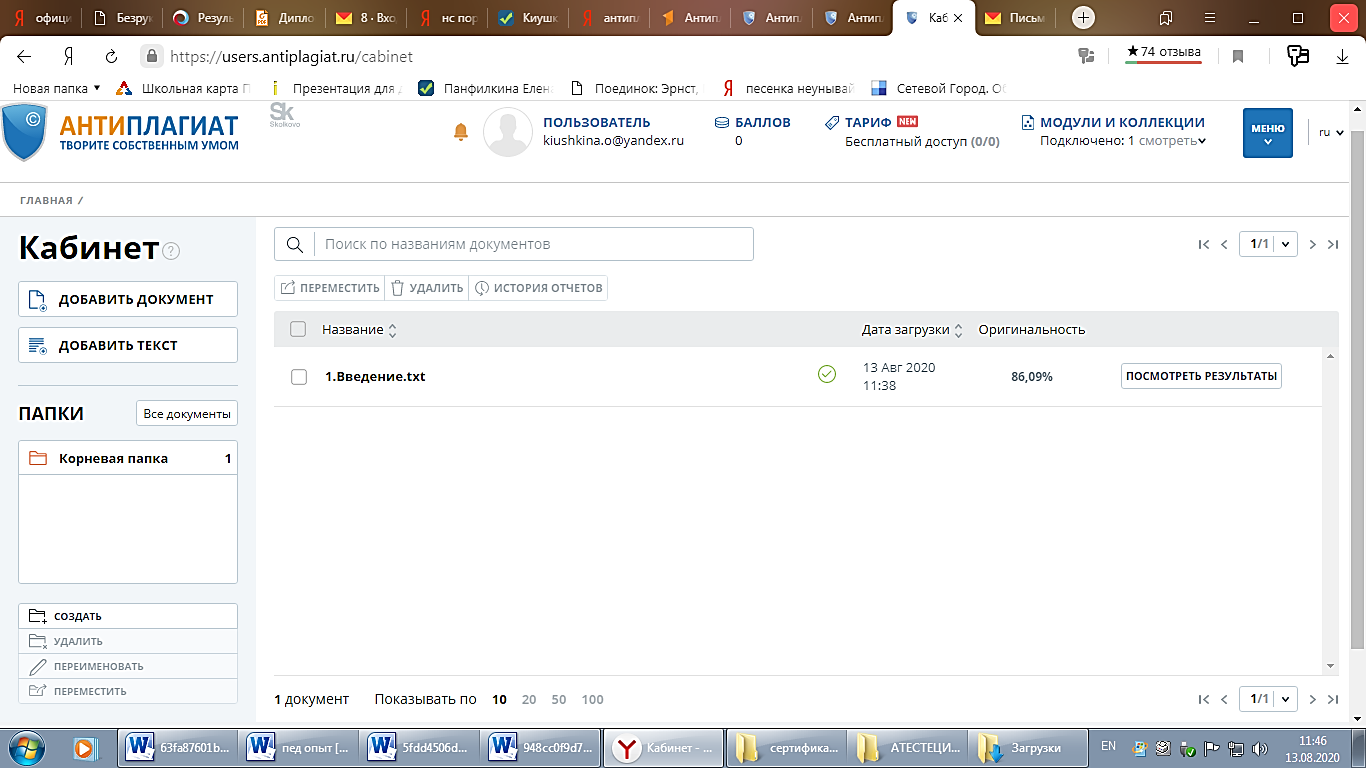 